Technická špecifikácia„Oprava trolejbusu po dopravnej nehode“Typ vozidla: Škoda 31 Tr, SOR NB18, ev. č. 6811.Výrobné čísla:VIN SOR:   TK9F8TXX9EMSL5040VIN ŠELC:  TM9DTAJ6CEASE3953Technická špecifikácia pozostáva:  zo základných parametrov vozidla, z popisu činností – servisných prác potrebných na vykonanie opravy, zoznamu náhradných  dielov a použitého materiálu, z dopravy (odvoz vozidla do opravy a dovoz po oprave na miesto určenia), z fotodokumentácie a z obchodných a zmluvných podmienok.Základné parametre vozidla:Rozmery vozidla: dĺžka 18 750 mm (bez zberačov), výška 3 400 mm, šírka 2 550 mm,
Rázvor náprav: - predná 6 180 mm,  - zadná 6 570 mmDĺžka previsu trolejbusu – predná: 2 470 mmDĺžka previsu trolejbusu – zadná: 3 530 mmUhly predného a zadného previsu: 7 stupňov / 7 stupňov
Pohotovostná hmotnosť vozidla: 16 520,- kgStručný popis opravy:Demontáž dopravnou nehodou poškodených dielov – odstrojenie vozidlaOprava opraviteľných dielov, resp. výmena  - predná časť vozidla (zvarenec), spodný rám vozidlaVýmena poškodených dielov za nové: - predné svetlo, hmlové svetlo, denné osvetlenie, mechanizmus stieračov, nárazník, predná maska, ... .Oprava opraviteľného dielu, resp. výmena  - predné dvereZasklenie prednej časti vozidla - výmena čelného sklaOprava opraviteľného dielu, resp. výmena - kryt prístrojovej doskyKompletizácia  vozidla – vnútorná aj vonkajšia časťOdskúšanie funkčnosti vozidlaZoznam náhradných dielov a použitého materiálu:Predný nárazník – komplet s držiakmi, príslušenstvo		1ksPredná maska			1ksHlavné svetlo			1ksSvetlo pre denné svietenie			1ks			Čelné sklo SOR			1ksLišta odkvapová predná			1ksHmlové svetlo			1ksPalubná doska- horný diel			1ksDoska TNB			1ksVzpera NB 12			1ksLišta NB 12			1ksVzpera – dlhá – NB 12			1ksRám pod čelné sklo			1ksDržiak pohonu NB 12			1ksLožisko stierača			1ksDržiak ostrý – pravý			1ksKryt pravý NB 12			1ksTiahlo stieračov			1ksTiahlo stieračov			1ksTiahlo stierača s urýchľovačom 			1ksTiahlo stierača – ľavé SOR			1ksDržiak osky NB 12			1ksLožisko stierača			1ksTyč - ľavá			1ksRameno  horné - ľavé			1ksKĺb – horný			2ksTyč pravá prevodná so spodným ramenom, osadená		1ksRameno  horné – pravé			1ksZákladná farba	podľa potrebyZákladná farba	podľa potrebyRiedidlo Akryl	podľa potrebyRiedidlo plnič	podľa potrebyTužidlo plnič	podľa potrebyTužidlo Akryl	podľa potrebyXylen – odmasťovač	podľa potrebyPlnič	podľa potrebyFarba RAL 9005, RAL 3020	podľa potrebyKonštrukčné lepidlá	podľa potrebyOdmasťovač	podľa potrebyTmel Polyesterový	podľa potrebySpotrebný materiál	podľa potrebyDoprava:Odvoz vozidla do opravy	1xDovoz vozidla z opravy	1xFotodokumentácia: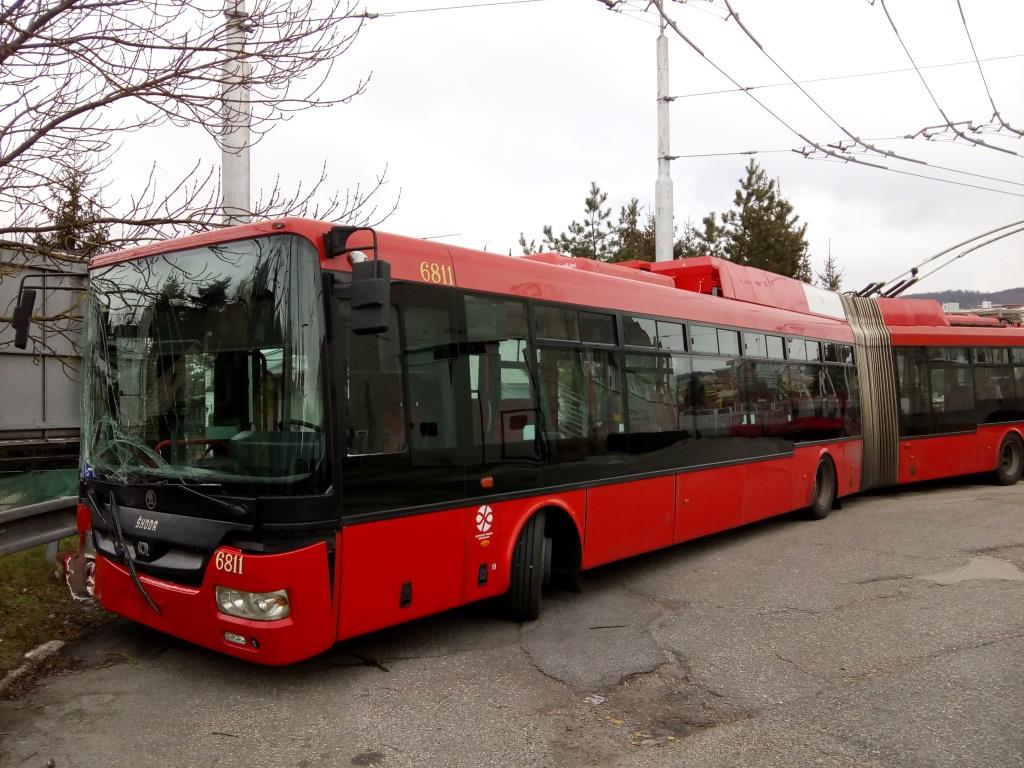 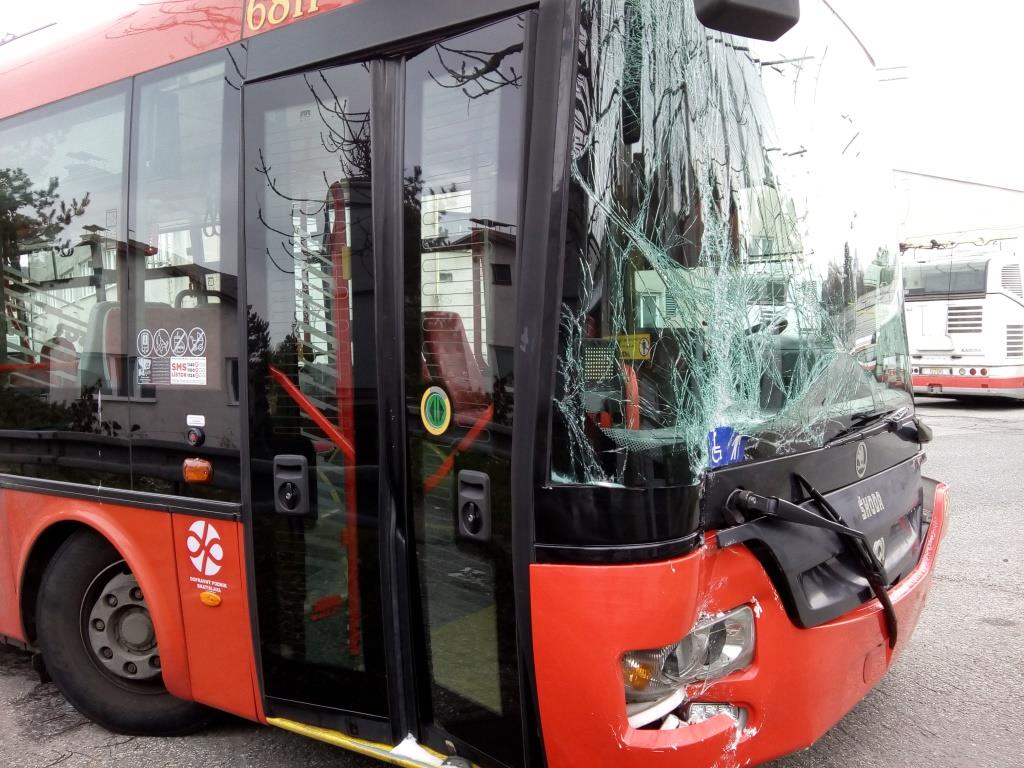 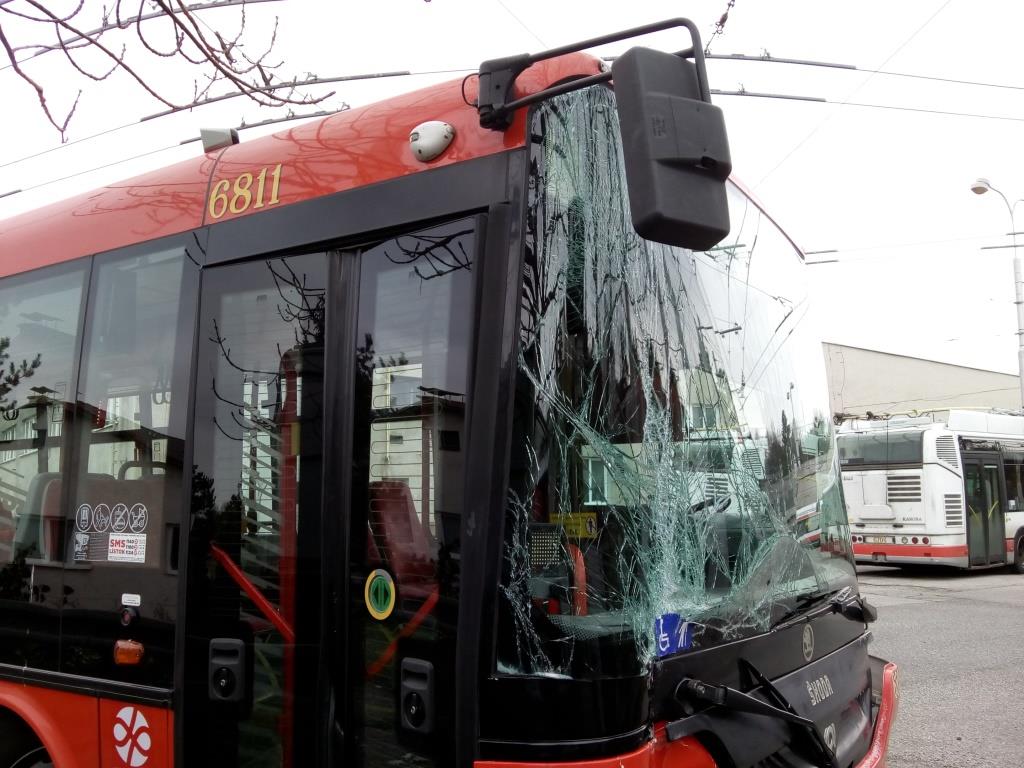 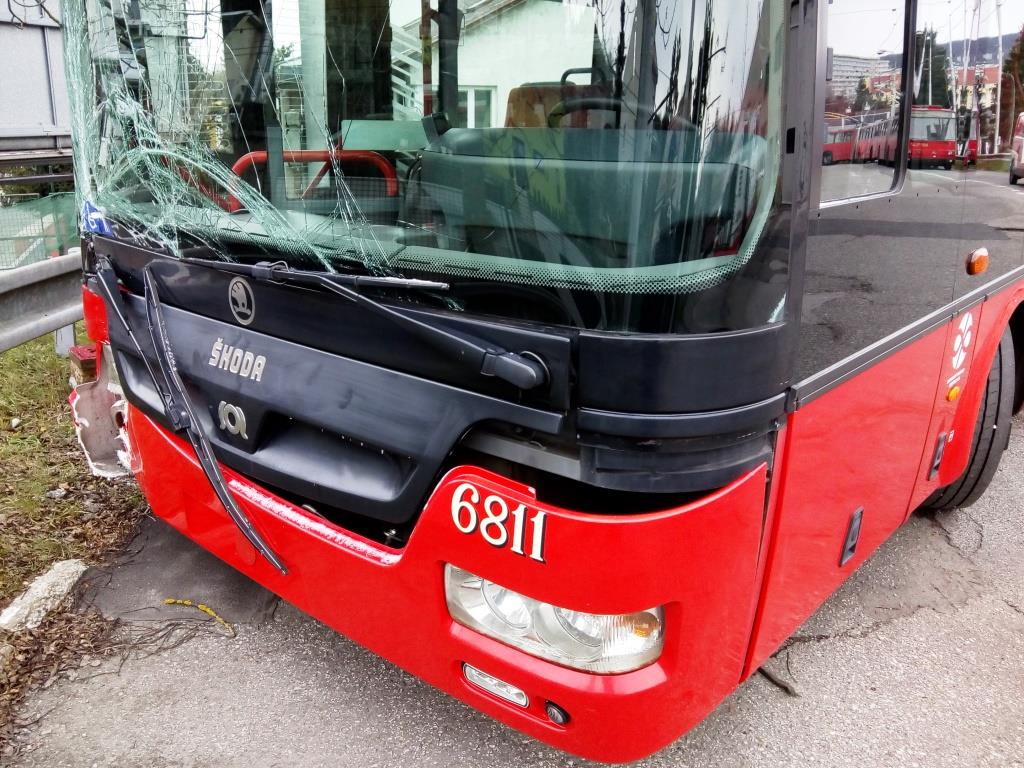 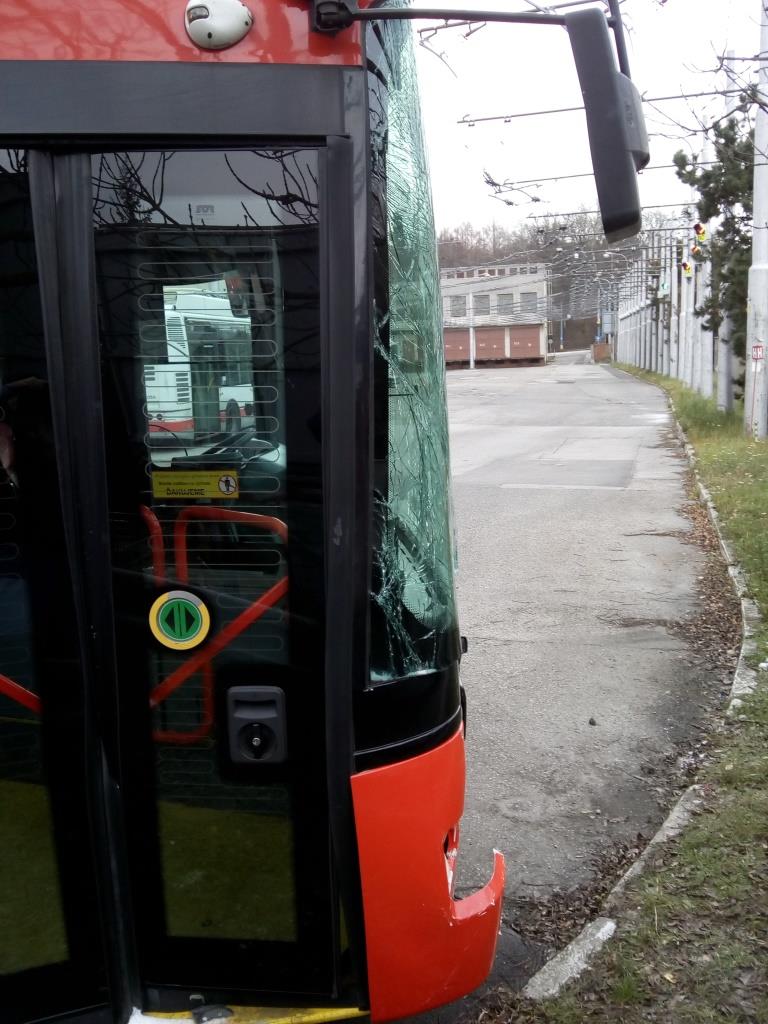 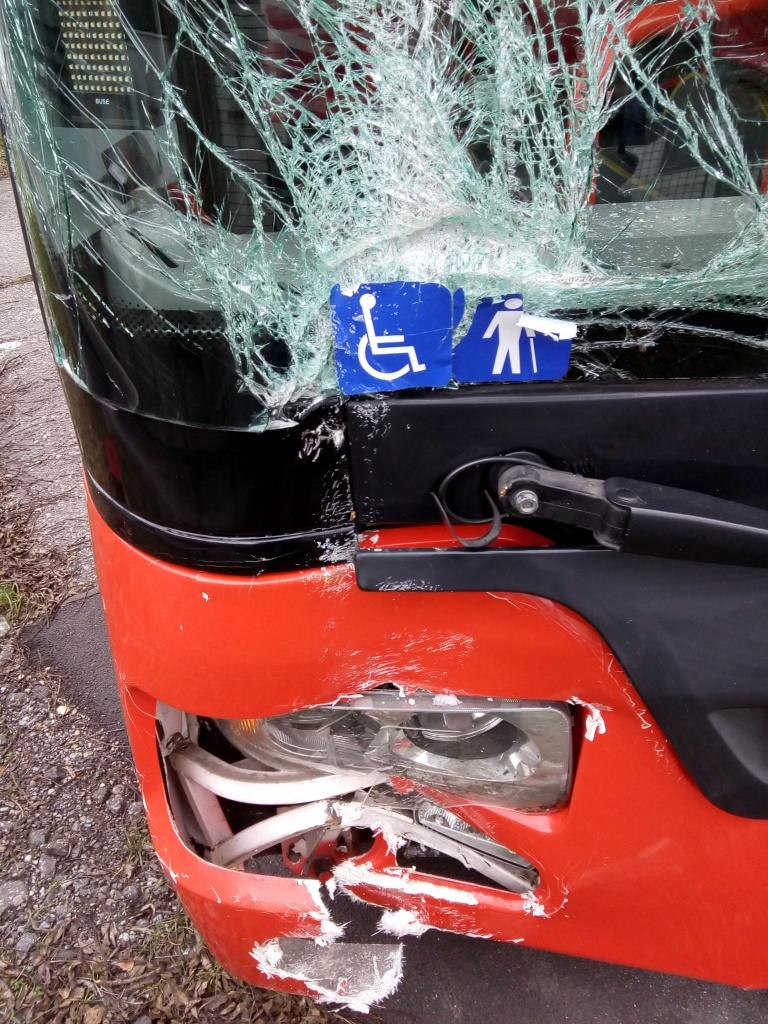 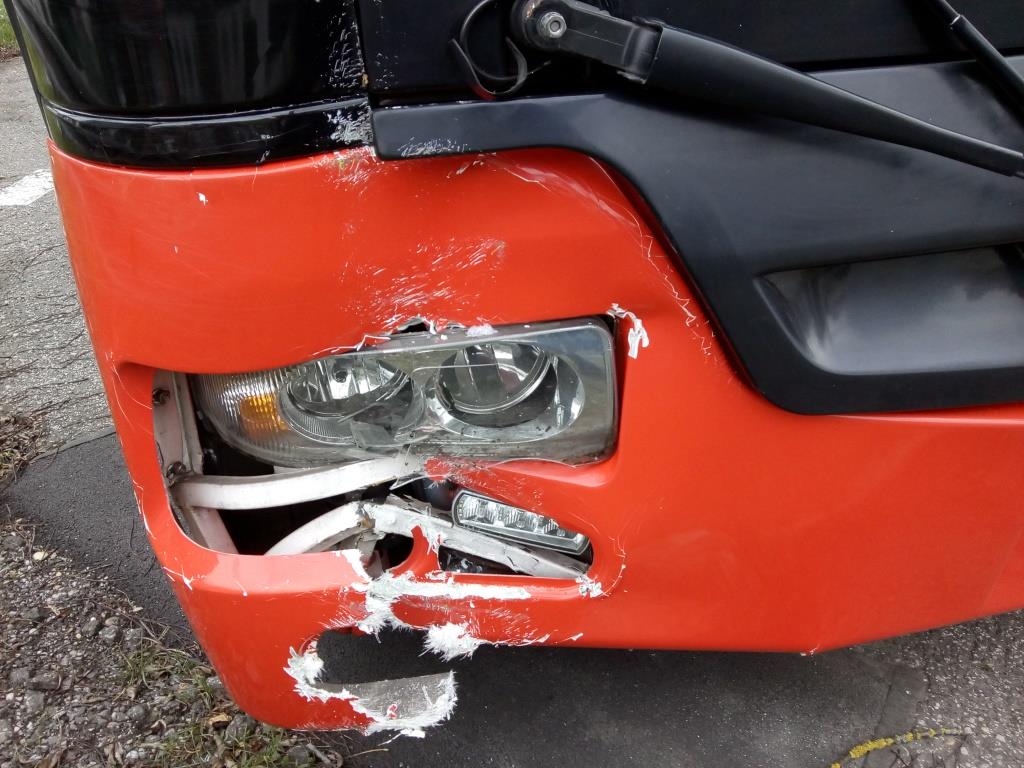 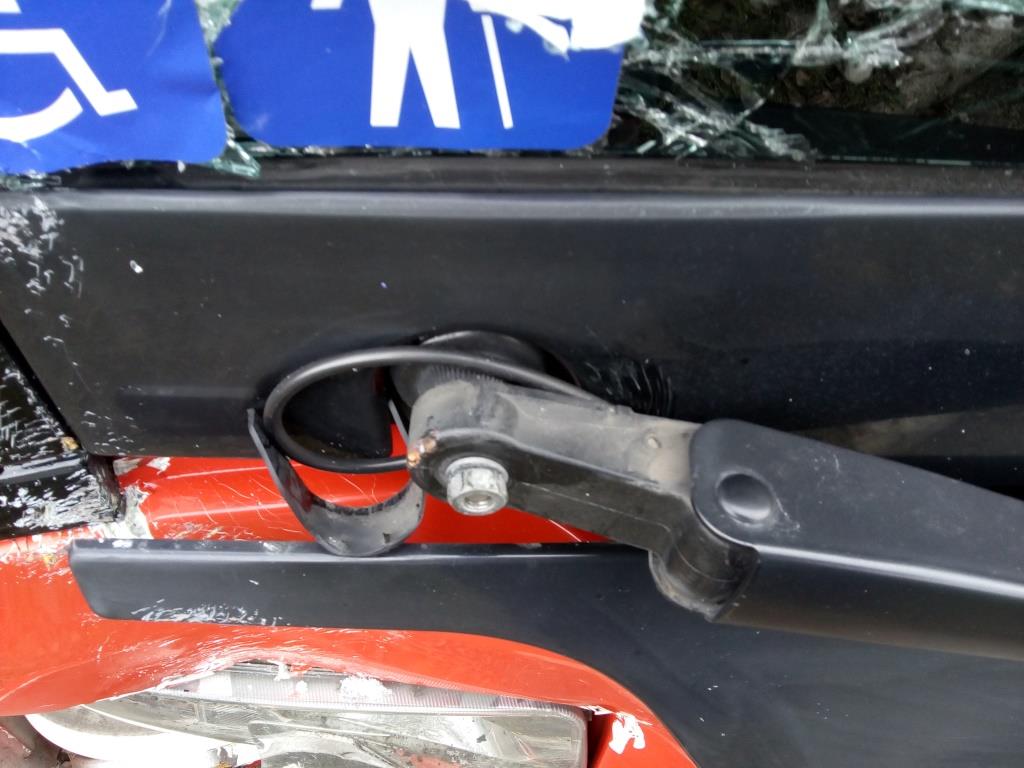 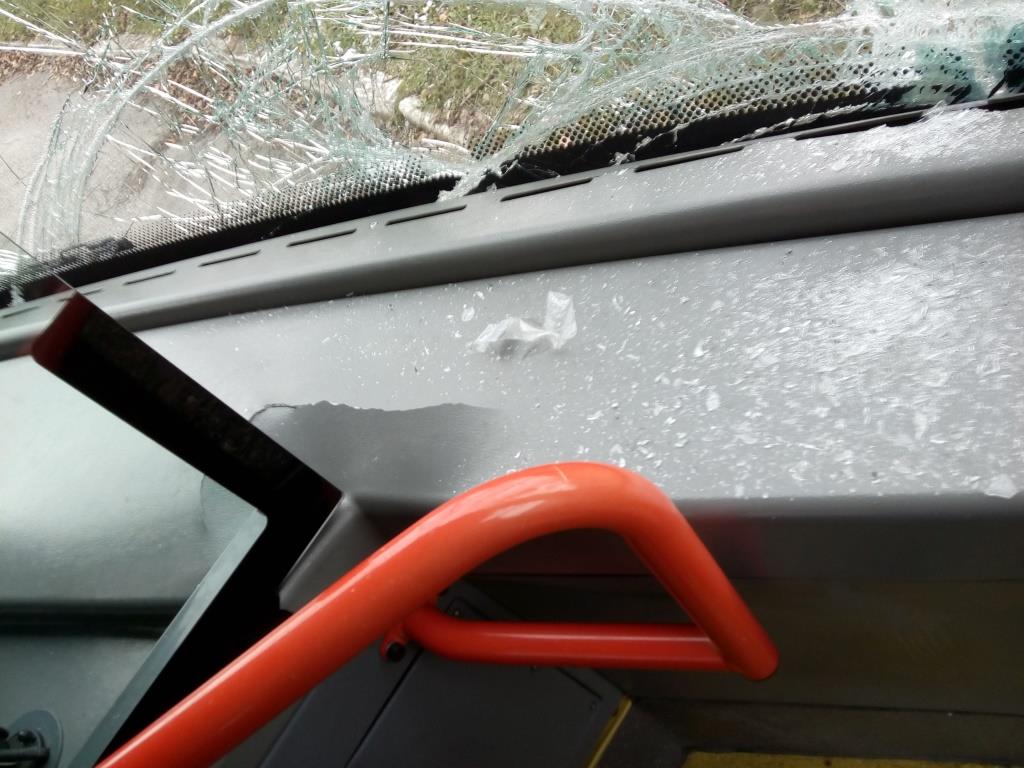 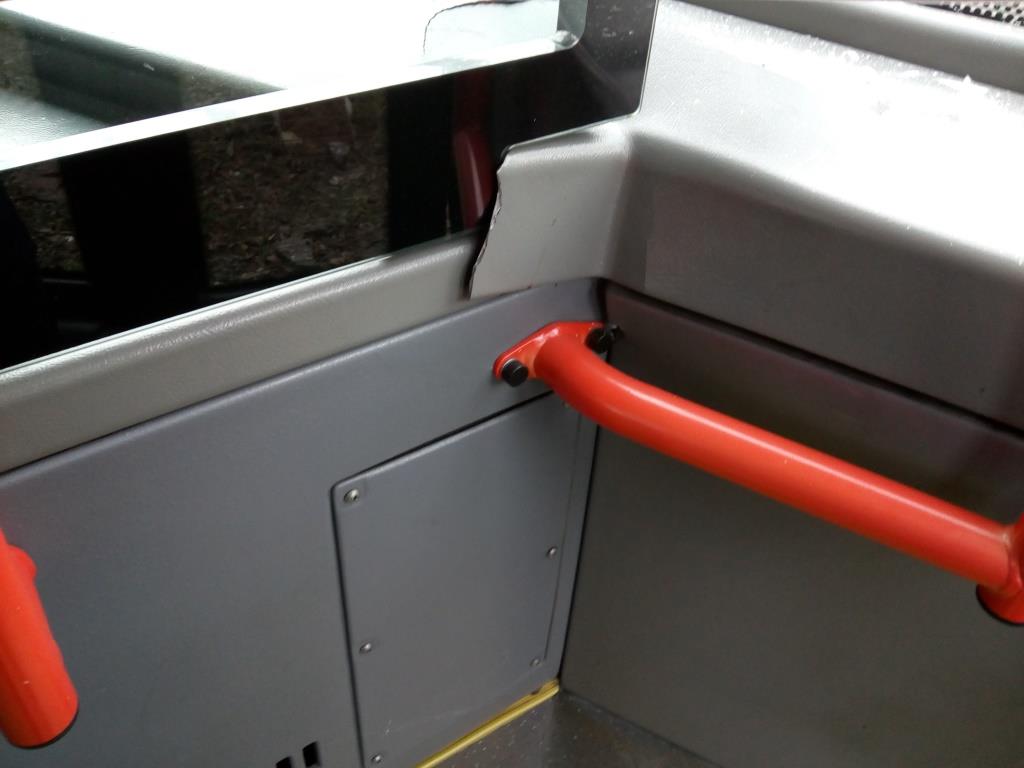 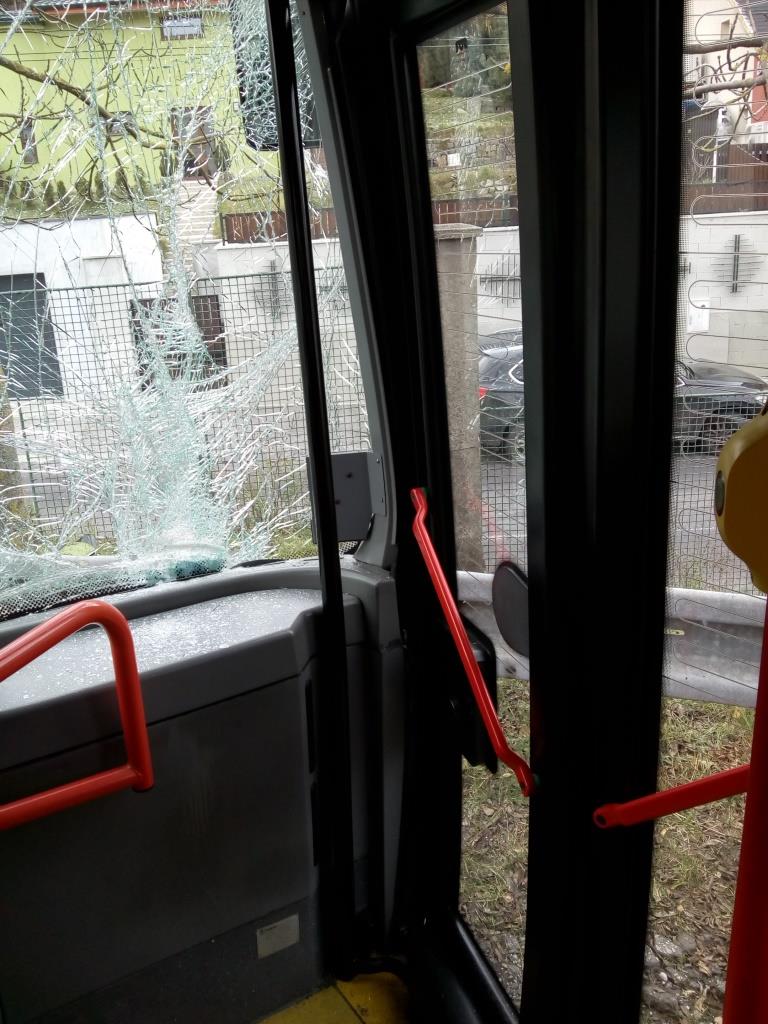 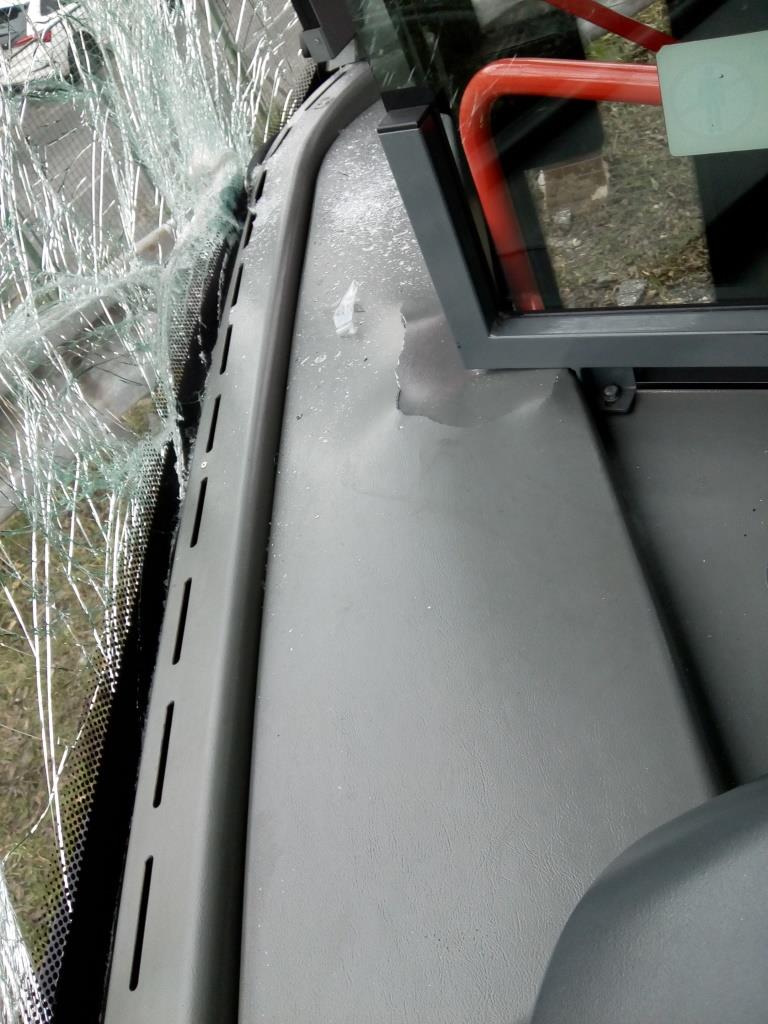 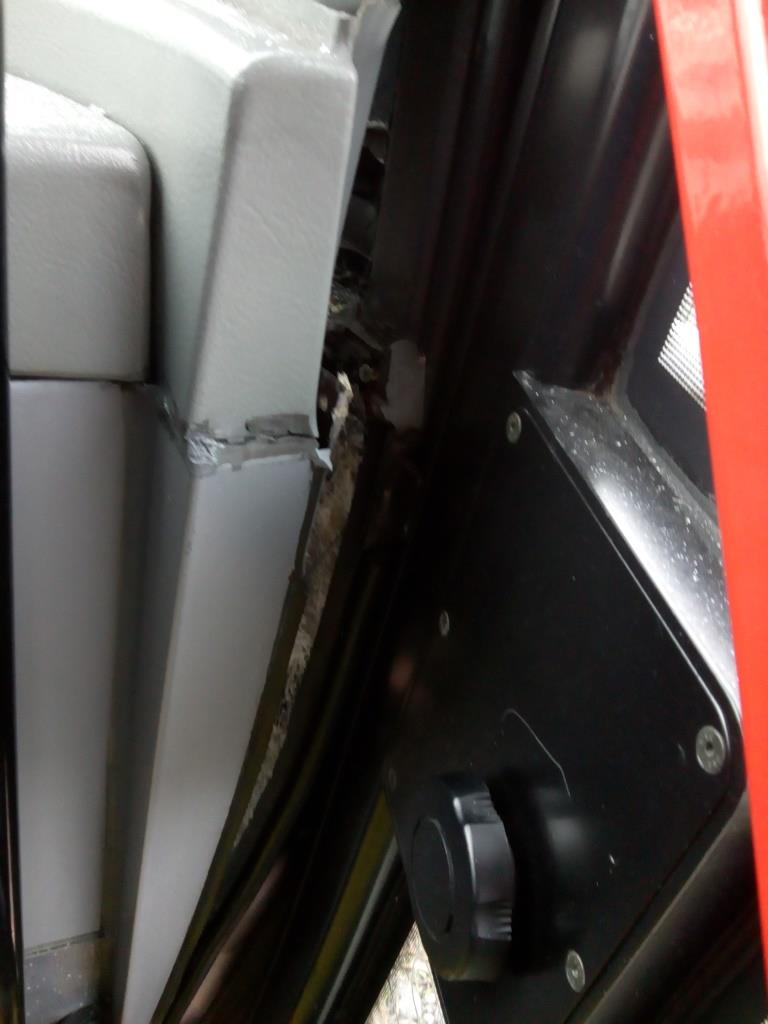 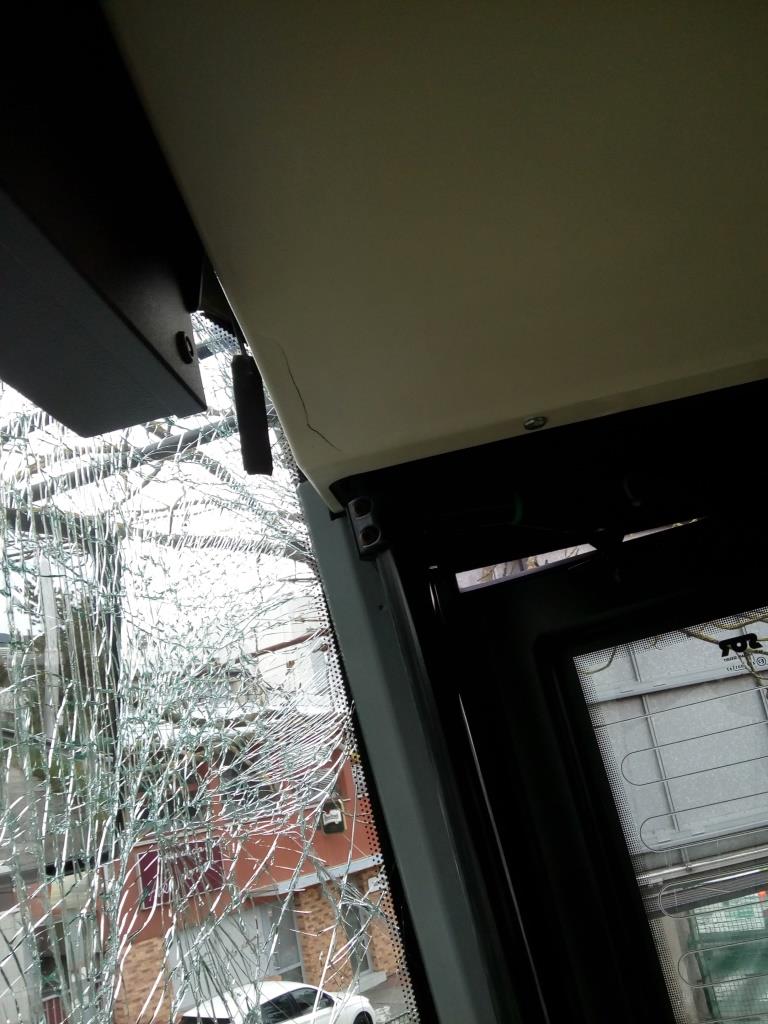 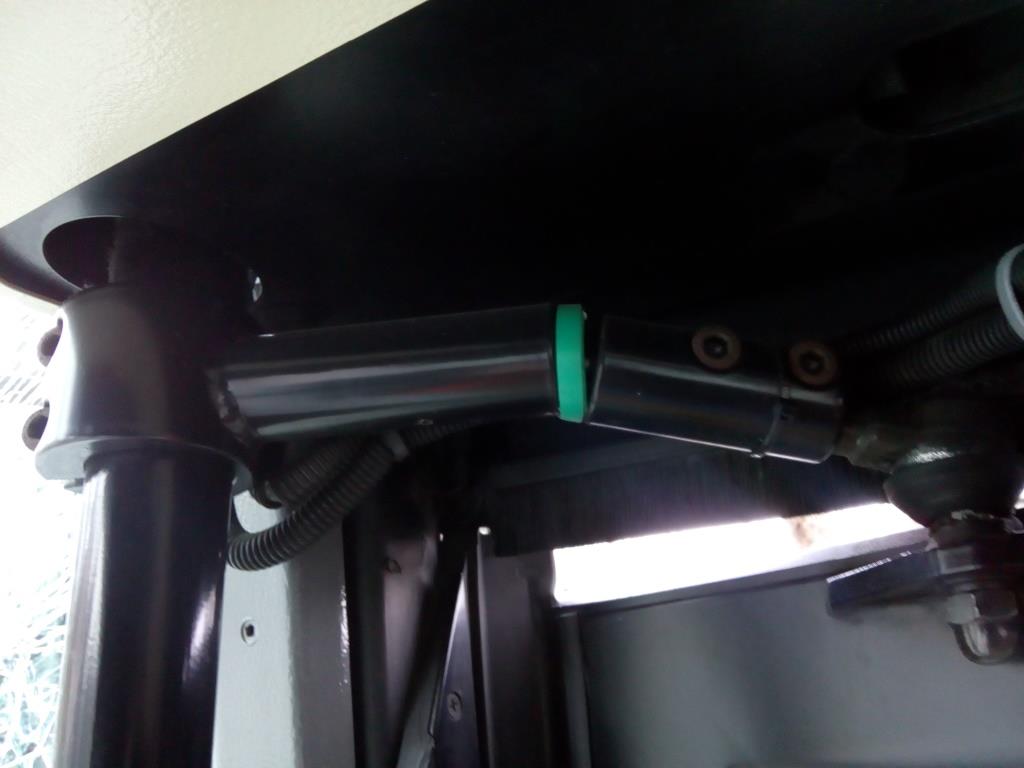 Zmluvné a obchodné podmienky - Uplatňujú sa Všeobecné obchodné podmienky DPB, pričom osobitne od ich znenia sa upravujú nasledovné podmienky: Požiadavka na záruku: 12 mesiacov na nové diely, 6 mesiacov na servisné prácePlatobné podmienky: splatnosť faktúry 60 dní od jej doručenia do podniku (podateľne)Doklady nevyhnutné k prevzatiu trolejbusu do  z opravy: Preberací protokol vozidla do opravyPreberací protokol vozidla z opravyObjednávateľ si vyhradzuje právo kedykoľvek v priebehu opravy vykonať návštevu v prevádzke Zhotoviteľa za účelom obhliadky vozidla a kontrolu priebehu servisných prác. Návšteva musí byť ohlásená min. 3 dni dopredu.Cena: 	1. Cenu uviesť v Eurách bez DPH za opravu trolejbusu podľa rozsahu Technickej špecifikácie (A, B, C,     D, E).2. Cenu uviesť zvlášť pre jednotlivé položky rozsahu Technickej špecifikácie (A, B, C).3. V cene opravy budú zahrnuté aj náklady za dopravu odvoz do opravy a dovoz po oprave (C).4. Vyhodnocovacia cena bude stanovená ako súčet cien jednotlivých položiek rozsahu Technickej     špecifikácie (A, B, C).